ANNEX 1MODEL DECLARACIÓ RESPONSABLEEl/La Sr/a. .............................., amb DNI núm........................., actuant en nom i representació de ..................................................... (licitador)., en la seva condició de ................................................. i amb poders suficients per subscriure la present declaració responsable, assabentat de la convocatòria del procediment de contractació per a l’adjudicació del Contracte ............................................................................, amb el número de referència de l’expedient .................., DECLARA RESPONSABLEMENT:1.- Que les dades d’identificació concretes de ........... (licitador) són:- Denominació de la societat: [....]- NIF [……]- Adreça postal: [……]- Persona de contacte: [……]- Telèfon: [……]- Fax: [……]- Correu electrònic: [……]- Adreça internet (adreça de la pàgina web) (si escau): [……]- PIME: SÍ/NO2.- Que el licitador no/sí està participant en el present procediment de contractació juntament amb altres. (en cas de resposta afirmativa)(a)	indiqui's la funció del licitador dins del grup (responsable principal, responsable de comeses específiques ... ): [……](b)	identifiqui's als altres operadors econòmics que participen en el procediment de contractació conjuntament: [……](c)	si escau, nom del grup participant: [……]3.- Que, als efectes del present procediment de contractació, són representants habilitats del licitador:- Nom: [……]- Càrrec/Representació en la qual actua: [……]- Notari de l’escriptura d’apoderament: [……]- Data de l’escriptura d’apoderament: [……]- Adreça postal: [……]- Telèfon: [……]- Correu electrònic: [……]- NIF: [……]4.- Que l’empresa que representa compleix les condicions establertes legalment per contractar amb el sector públic i compleix tots i cadascun dels requisits d’aptitud, capacitat i solvència (econòmica i financera, tècnica i professional) establerts en el Plec que regula la present licitació i està en disposició de poder-ho acreditar en el moment que sigui requerida.Conseqüentment, es compromet en el moment que sigui requerit pel CMPSB a aportar, en el termini requerit, la documentació acreditativa de la capacitat, aptitud i solvència exigida al procediment.5.- Que l’empresa que representa i els seus administradors i/o representants no es troben incursos en cap dels supòsits d’incapacitat o prohibicions de contractar determinats a la legislació vigent.6.- Que l’empresa està al corrent de les seves obligacions relatives al pagament d’impostos i cotitzacions a la Seguretat Social, tant en el país en el qual està establert com en l’Estat espanyol. 7.- Que l’empresa no ha incomplert les seves obligacions en els àmbits de la legislació laboral, social ni mediambiental. 8.- Que l’empresa no té coneixement de cap conflicte d’interès amb el CMPSB degut a la seva participació en el present procediment de contractació.9.- Que accepta que la documentació annexada al Plec té caràcter contractual.10.- Que l’empresa que representa compleix i es compromet a complir els principis ètics i regles de conducta indicats pel CMPSB, assumint-ne les responsabilitats del seu incompliment.11.- Que l’empresa que representa no ha retirat indegudament la seva proposició o candidatura en un procediment d’adjudicació, ni ha impossibilitat l’adjudicació d’un contracte al seu favor per no complimentar allò establert a l’article 150.2 de la LCSP, dins el termini assenyalat a l’efecte intervenint dol, culpa o negligència, ni ha deixat de formalitzar un contracte adjudicat al seu favor per causes que li siguin imputables.12.- Que amb relació a la licitació del contracte de referència abans indicat i d’acord amb la pràctica de les notificacions que es deriven de la mateixa designa com a mitjà preferent per rebre les esmentades notificacions al Sr./Sra. ............... amb NIF: ............... a l’adreça de correu electrònic: …………………….13.- Que l’empresa té intenció de subcontractar (si s’escau).......14.- Que els signants de la present declaració declaren formalment que la informació que han facilitat en la present licitació de ............... és exacte i veraç i que són coneixedors de les conseqüències d’una falsa declaració.15.- Que l’empresa té ..... persones treballadores a la seva plantilla i SÍ/NO disposa d’un Pla d’igualtat inscrit al Registre de Plans d’Igualtat.I als efectes oportuns, se signa la present declaració responsable , a ………… de ……………….. de …………Signatura electrònica de la persona que formula la proposició.ANNEX 2MODEL PER A LA VALORACIÓ DELS CRITERIS D’ADJUDICACIÓExp. Núm. ..................DADES DE L’EMPRESA/EMPRESARINom/Raó social 					N.I.F.Telèfon		Fax				E-mailEl/la Sr./Sra.	 amb residència a ................ al carrer .................................................. número ........................... i amb NIF ....... declara que, assabentat/ada de les condicions i els requisits que s'exigeixen per poder ser l'empresa adjudicatària del contracte de .............................. amb expedient número ............................ es compromet (en nom propi /en nom de l’empresa anteriorment identificada) a executar-lo amb estricta subjecció als requisits i condicions estipulats a continuació:Oferta Econòmica: és necessari donar un preu per l’objecte total del contracte (IVA inclòs), emplenant la següent taula:Signatura electrònica de la persona que formula la proposició.ANNEX 3MITJANS D’ACREDITACIÓ DE LA SOLVÈNCIA ECONÒMICA, FINANCERA i TÈCNICA, i DOCUMENTACIÓ ESPECÍFICA OBLIGATÒRIAEl primer classificat, proposat com a adjudicatari haurà d’acreditar la solvència econòmica, financera i tècnica següent:Documentació que acrediti la solvència econòmica i financera:De conformitat amb el que disposa l’article 87 de la LCSP, la justificació de la solvència econòmica i financera del licitador s’acreditarà pel mitjà següent:Volum anual de negocis en l'àmbit a què es refereixi el contracte, referit al millor exercici dins dels tres últims disponibles en funció de les dates de constitució o d'inici d'activitats de l'empresari i de presentació de les ofertes per import igual o superior al pressupost de licitació.En cas que el licitador sigui una persona jurídica, aportarà els Comptes Anuals i l’Informe de Gestió del darrer exercici i el corresponent Informe d’Auditoria, dipositats en el corresponent Registre Mercantil. Tractant-se de licitadors estrangers aportaran la documentació anàloga requerida per la legislació del seu Estat. En el cas d’empresaris no obligats a presentar els comptes en registres oficials, podran aportar com a mitjà alternatiu d’acreditació els llibres de comptabilitat degudament legalitzats.Si per raons justificades un licitador no pot facilitar les referències sol·licitades, podrà acreditar la seva solvència econòmica i financera per mitjà de qualsevol altra documentació considerada com a suficient per l’Administració.Documentació que acrediti la solvència tècnica o professional:De conformitat amb el que disposa l’article 89 de la LCSP, la justificació de la solvència tècnica del licitador s’acreditarà pels mitjans següents:Relació dels principals subministraments realitzats d’igual o similar naturalesa que els que constitueixen l’objecte del contracte en el curs de, com a màxim, els tres últims anys. Els subministraments efectuats s'acreditaran mitjançant certificats expedits o visats per l'òrgan competent, indicant l’import, dates i destinatari públic o privat d'aquests.Els licitadors hauran d’acreditar haver executat de forma acumulada un import mínim (sense impostos) igual o superior al pressupost de licitació.ANNEX 4ASPECTES ECONÒMICS i TÈCNICS SUBJECTES A NEGOCIACIÓ/CRITERIS D’ADJUDICACIÓDe conformitat amb els articles 145.1, 169 i 170 de la LCSP i atenent a l’objecte del contracte dereferència, es proposen els següents criteris d’adjudicació:Aspectes econòmics i tècnics subjectes a negociació: Preu.Criteris d’adjudicació: Preu, d’acord amb l’art. 146.1 de la LCSP.Puntuació de l’oferta econòmica: 100 punts d’acord a l’aplicació de la següent fórmula: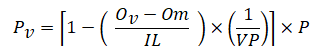 On:
Pv = Puntuació de l’oferta a valorar Ov = Oferta a valorar Om = Oferta millor IL = Import de Licitació VP = Valor de Ponderació (*)P = Punts criteri econòmic(*) Per aquesta licitació s'ha pres un valor de ponderació VP = 1. D’acord amb allò que disposa l’article 170.2 de la LCSP i per consecució l’article 169.5 de la mateixa llei, el CMPSB negociarà amb el licitador l’oferta inicial i totes les ofertes ulteriors presentades per aquest, excepte les ofertes definitives a què es refereix l’esmentat article 169.8 de la LCSP.Justificació fórmula: Aplicació de la Directriu 1/2020 d’aplicació de fórmules de valoració i puntuació de les proposicions econòmica i tècnica aprovada per la Direcció General de Contractació Pública de la Generalitat de Catalunya.ANNEX 5MODIFICACIONS DEL CONTRACTELes modificacions contractuals es faran de conformitat amb les previsions establertes a la LCSP i a la Directiva 2014/24/UE, de 26 de febrer de 2014, sobre contractació pública.ANNEX 6RÈGIM DE PENALITATSIncomplimentsSón incompliments molt greus:La paralització total i absoluta de l’execució de les prestacions objecte d’aquest contracte imputable al contractista.La resistència als requeriments efectuats pel CMPSB, o la seva inobservança, quan produeixi un perjudici molt greu a l’execució del contracte.La utilització de sistemes de treball, elements, materials, màquines o personal diferents dels previstos en els plecs i en les ofertes del contractista, si escau, quan produeixi un perjudici molt greu a l’execució del contracte.Retards en el temps de resposta i resolució de problemes que afectin la qualitat de l’ambient i de la seguretat en el lloc de treball. Un retard de 3 mesos es considerarà incompliment molt greu.El falsejament de les prestacions consignades pel contractista en el document de cobrament.L’incompliment de les prescripcions relatives a la subcontractació de prestacions i a la cessió contractual.L’incompliment del termini d’inici de l’execució de les prestacions.L’incompliment de l’execució parcial de les prestacions definides en el contracte que produeixi un perjudici molt greu.L’incompliment d’alguna de les obligacions essencials del contracte o de les condicions especials d’execució previstes.La reincidència en la comissió d’incompliments greus.L’aplicació en ofertes o factures de preus unitaris superiors als preus màxims aplicables d’aquesta licitació.La negativa a subministrar les comandes que rebin del CMPSB en les condicions de preus aplicables, durant la vigència del contracte.Són incompliments greus:La resistència als requeriments efectuats pel CMPSB, o la seva inobservança, quan no produeixi un perjudici molt greu.La utilització de sistemes de treball, elements, materials, màquines o personal diferents dels previstos en el projecte, en els plecs i en les ofertes del contractista, si escau, quan no produeixi un perjudici molt greu a l’execució del contracte.La inobservança de requisits d’ordre formal establerts en el present plec i en les disposicions d’aplicació per a l’execució del contracte.Retards en el temps de resposta i resolució de problemes que afectin la qualitat de l’ambient i de la seguretat en el lloc de treball. La reincidència en la comissió d’incompliments lleus.L’incompliment dels terminis de lliurament oferts pel proveïdor.Són incompliments lleus:D'acord amb la normativa vigent, està prohibit fumar en tot el recinte dels centres del CMPSB, tant als espais tancats com a l'aire lliure. L'incompliment per part dels treballadors de l’adjudicatari de la prohibició de fumar dins dels centres i recintes hospitalaris del CMPSB serà considerat una falta lleu.La inobservança de requisits d’ordre formal establerts en el present plec i en les disposicions d’aplicació per a l’execució del contracte, que no constitueixi incompliment greu.PenalitatsIndependentment de l’obligació d’indemnitzar pels danys i perjudicis que, si escau, s’originin, el CMPSB podrà aplicar les penalitats següents, graduades en atenció al grau de perjudici, perillositat i/o reiteració:Incompliments molt greus: descomptes en el preu del contracte per cada comissió d’aquest tipus d’incompliments. L’import de cada penalitat s’establirà en funció del perjudici i podrà representar fins a un 10 per 100 de l’import total del contracte.Incompliments greus: descomptes en el preu del contracte per cada comissió d’aquest tipus d’incompliments. L’import de cada penalitat s’establirà en funció del perjudici i podrà representar fins a un 5 per 100 de l’import total del contracte.Incompliments lleus: descomptes en el preu del contracte per cada comissió d’aquest tipus d’incompliments. L’import de cada penalitat s’establirà en funció del perjudici i podrà representar fins a un 2 per 100 de l’import total del contracte.En la tramitació de l’expedient, es donarà audiència al contractista perquè pugui formular al·legacions, i l’òrgan de contractació resoldrà.Un incompliment lleu pot esdevenir greu, i un greu esdevenir molt greu en cas de manca de la deguda diligència en el compliment dels requeriments efectuats pel CMPSB al contractista. Per tant, un mateix incompliment pot comportar l’aplicació de penalitats corresponents a incompliments lleus, greus o molt greus, segons correspongui. En el supòsit en què el contractista esdevingui en mora respecte al compliment dels terminis establerts en el contracte, seran d’aplicació les penalitats establertes a l’art. 193.3 de la LCSP, sens perjudici de les que poguessin correspondre d’acord amb allò establert al present PCAP. En aquells contractes en què el contractista tingui l’obligació de presentar un programa de treball, l’incompliment dels terminis parcials establerts en aquest tindran la consideració d’incompliments molt greu i podran comportar l’aplicació de les penalitats previstes per a aquests tipus d’incompliments, o bé la resolució del contracte. D’acord amb l’article 192 de la LCSP aquestes penalitats seran proporcionals a la gravetat de l’incompliment i la seva quantia total no superarà el 50 per 100 del pressupost del contracte.ANNEX 7OBLIGACIONS ESSENCIALS DEL CONTRACTEL'adjudicatari està obligat a efectuar el subministrament, en les millors condicions possibles i a complir amb totes les obligacions dimanants del Plec de Prescripcions Tècniques de la licitació.Està obligat també a:Compliment dels lliuraments sense dilació en el cas de subministraments de tracte successiu i d’acord amb els períodes que fixin les comandes programades.Compliment en la qualitat i característiques del producte d’acord amb l’oferta presentada i d’acord amb les prescripcions tècniques dels productes adjudicats.Compliment del contracte sense que hi hagin renúncies a l’adjudicació d’un codi o d’un contracte per causes imputables al proveïdor no justificades adequadament.L’adjudicatari estarà obligat a prestar l’assessorament tècnic i assistencial necessari per a la utilització dels productes subministrats.Compliment de les disposicions vigents en matèria laboral, de Seguretat Social i de seguretat i salut en el treball.També està obligat a complir les disposicions vigents en matèria d'integració social de persones amb discapacitat, fiscal i mediambientals.L’adjudicatari ha d’emprar el català en les seves relacions amb el Consorci Mar Parc de Salut de Barcelona, derivades de l’execució de l’objecte del contracte. En tot cas, el contractista i, si escau, les empreses subcontractistes, queden subjectes en l’execució del contracte a les obligacions derivades de la Llei 1/1998, de 7 de gener, de política lingüística i de les disposicions que la desenvolupen.Sotmetre’s en tot moment a les indicacions que li dicti la Direcció corresponent del CMPSB.Designar una persona responsable per a la bona marxa dels subministraments, que farà d’enllaç amb la Direcció corresponent del CMPSB.Guardar reserva de les dades o antecedents que no siguin públics o notoris i que estiguin relacionats amb l’objecte del contracte, dels que ha tingut coneixement amb ocasió d’aquest.Aportar tot el personal suficient per la realització de l’objecte del contracte, d’acord amb les condicions tècniques establertes i amb plena responsabilitat, per oferir una execució a plena satisfacció del Consorci Mar Parc de Salut de Barcelona. Tot el personal que executi el contracte dependrà únicament del contractista adjudicatari, a tots els efectes sense que existeixi cap vincle de dependència funcionarial ni laboral amb el Consorci.Ser responsable de tots els danys i perjudicis que se n’ocasionin a tercers i al Consorci Mar Parc de Salut de Barcelona o al personal que en depèn.L’execució del contracte és a risc i ventura de l’adjudicatari.No es podrà efectuar la subcontractació o cessió de contracte, sense autorització expressa del Consorci Mar Parc de Salut de Barcelona i d’acord amb els art. 215 i 214 de la LCSP.En cas que s’hagi tramitat un procediment negociat sense publicitat per exclusivitat d’acord amb l’art. 168 de la LCSP, l’adjudicatari estarà obligat a comunicar la pèrdua de l’exclusivitat al CMPSB quan aquesta es produeixi.El compliment de les condicions especials d’execució establertes a l’Annex 16 del PCAP. L’adjudicatari haurà de comunicar al CMPSB si incompleix en algun moment, al llarg de la durada del contracte algun dels requisits i si es tracta d'un incompliment circumstancial i puntual o no. En cas que s'incompleixin els requisits mínims obligatoris establerts de mitjans disponibles o de nivells de SLA, el CMPSB podrà rescindir el contracte unilateralment i sense obligació de compensar al proveïdor.Així mateix, en cas d’incompliment d’alguna de les prestacions objecte del contracte, reiterada repetidament la seva execució, el Consorci Mar Parc de Salut de Barcelona a través de la Direcció corresponent, podrà ordenar la seva realització, corrent les despeses de la mateixa a càrrec del contractista.Eina Informàtica coordinació empresarial de PRLEl CMPSB ha adquirit una eina informàtica pròpia amb el propòsit que totes les empreses externes mantinguin actualitzada tota la documentació relativa a la coordinació empresarial de PRL en la seva base de dades. L'adjudicatari en cas de requerir-li, s’haurà d'adaptar obligatòriament a l'ús d'aquesta eina.Si hi haguessin adaptacions tècniques i/o costos associats, aquests els hauran d'assumir l'adjudicatari. La incorporació de dades dels treballadors que es tinguin previstos per treballar en les instal·lacions del CMPSB té un cost per l’adjudicatari de 49,00 €/any per treballador que haurà d'assumir l'adjudicatari abans de donar inici als treballs en qualsevol dels centres del CMPSB.Abans de la formalització del contracte, l’empresa adjudicatària haurà de complir amb tots els requeriments indicats l’annex II de la memòria justificativa.ANNEX 8DISTRIBUCIÓ DELS LOTS, ANUALITATS i TIPUS DE FACTURACIÓDISTRIBUCIÓ DELS LOTS: No procedeix.DISTRIBUCIÓ DE LES ANUALITATS: No procedeix.TIPUS DE FACTURACIÓ:El pagament al contractista s’efectuarà contra presentació de factura expedida d’acord amb la normativa vigent sobre factura electrònica, en els terminis i les condicions establertes en l’article 198 de la LCSP.D’acord amb el que estableix la Llei 25/2013, de 27 de desembre, d’impuls de la factura electrònica i creació del registre comptable de factures en el sector públic, les factures s’han de signar amb signatura avançada basada en un certificat reconegut, i han d’incloure, necessàriament, el número d’expedient de contractació.El format de la factura electrònica i signatura s’han d’ajustar al que disposa l’annex 1 de l’Ordre ECO/306/2015, de 23 de setembre, per la qual es regula el procediment de tramitació i anotació de les factures en el Registre comptable de factures en l’àmbit de l’administració de la Generalitat de Catalunya i el sector públic que en depèn.La plataforma e.FACT és el punt general d’entrada de factures electròniques de l’Administració de la Generalitat de Catalunya i del seu Sector Públic.Així, l’adjudicatari haurà de lliurar les seves factures al servei e.FACT del Consorci d’Administració Oberta de Catalunya (AOC), en la seva condició de Punt General d’Entrada de Factures Electròniques del Sector Públic de Catalunya. Per major informació podeu consultar aquest enllaç:https://economia.gencat.cat/ca/ambits-actuacio/factura-electronica/emetre/punts-generals-entrada/La generació d’aquestes factures es correspondrà amb els subministraments realitzats degudament conformades pels Serveis Tècnics del CMPSB. A la factura s’haurà d’identificar el número d’expedient amb el qual s’ha licitat el contracte.El/s pagament/s del subministrament es realitzarà d'acord amb el contingut de la LCSP i únicament mitjançant transferència bancària i prèvia recepció de la factura al departament de Comptabilitat del CMPSB, a través dels canals descrits anteriorment.Durant la vigència del contracte no tindrà lloc cap increment de preu.Qualsevol modificació sobre l’IVA serà motiu de revisió, no podent-ne repercutir cap altre increment.La facturació haurà d’emetre’s amb arrodoniment a dos dígits, conforme a allò establert a l’article 11 de la Llei 46/1998, de 17 de desembre, sobre introducció de l’euro.El seguiment de l’estat de les factures es podrà consultar al web del Departament de la Vicepresidència i d’Economia i Hisenda a l’apartat de Tresoreria i Pagaments (consulta de l’estat de factures i pagaments de documents), a partir de l’endemà del registre de la factura.En cas de retard en el pagament, el contractista té dret a percebre, en els termes i les condicions legalment establerts, els interessos de demora i la indemnització corresponent pels costos de cobrament en els termes establerts en la Llei 3/2004, de 29 de desembre, per la qual s’estableixen mesures de lluita contra la morositat en les operacions comercials.El contractista podrà transmetre els drets de cobrament en els termes i condicions establerts en l’article 200 de la LCSP. Per a l’eficàcia d’aquesta transmissió de drets enfront del CMPSB, caldrà que li hagi estat notificada fefaentment, això és, mitjançant documentació que permeti acreditar la celebració del contracte i la capacitat dels intervinents.ANNEX 9MOSTRESEn el present contracte no es precisen mostres.ANNEX 10DOCUMENTACIÓ OBLIGATÒRIA A INCLOURE EN EL SOBRELa documentació que es relaciona seguidament haurà de presentar-se mitjançant oferta telemàtica disponible a través de la Plataforma de Serveis de Contractació Pública de la Generalitat de Catalunya.Documentació general (de conformitat amb el que s’estableix a la clàusula 5.3 d’aquest PCAP).Documentació relativa als criteris d’adjudicació de l’Annex 4, que s’han d’ajustar a allò establert al Plec de Prescripcions Tècniques de la licitació i s’ha d’ajustar a les indicacions que consten a l’Annex 2 d’aquest PCAP, així com la resta de documentació justificativa del compliment del PPT, signada electrònicament pel licitador o persona que el representi. Documentació conforme el licitador convidat és l’únic que pot subministrar l’equipament amb les especificacions tècniques sol·licitades, signada electrònicament pel licitador o persona que el representi.ANNEX 11MODEL DE RELACIÓ DETALLADA DE PRODUCTES OFERTATSNo procedeix.ANNEX 12PRINCIPIS ÈTICS i REGLES DE CONDUCTA ALS QUALS ELS LICITADORS i ELS CONTRACTISTES HAN D’ADEQUAR LA SEVA ACTIVITATD’acord amb l’article 55.2 de la Llei 19/2014, del 29 de desembre, de transparència, accés a la informació pública i bon govern, les administracions i els organismes compresos en l’àmbit d’aplicació d’aquesta llei han d’incloure, en els plecs de clàusules contractuals i en les bases de convocatòria de subvencions o ajuts, els principis ètics i les regles de conducta als quals han d’adequar l’activitat els contractistes i les persones beneficiàries, i han de determinar els efectes d’un eventual incompliment d’aquests principis.En compliment d’aquesta previsió legal, es fan públics els principis ètics i les regles de conducta als quals els licitadors i els contractistes han d’adequar la seva activitat en les seves relacions contractuals en l’àmbit de la contractació pública del sector públic de Catalunya. Aquests principis i regles de conducta han d’ésser inclosos en tots els plecs de clàusules o documents reguladors de la contractació. Així mateix, i de conformitat amb l’article 3.5 de la Llei 19/2014, els contractes del sector públic han d’incloure les obligacions dels adjudicataris de facilitar informació establertes per aquesta Llei, sens perjudici del compliment de les obligacions de transparència.1.- Els licitadors i els contractistes han d’adoptar una conducta èticament exemplar, abstenir-se de realitzar, fomentar, proposar o promoure qualsevol mena de pràctica corrupta i posar en coneixement dels òrgans competents qualsevol manifestació d’aquestes pràctiques que, al seu parer, sigui present o pugui afectar el procediment o la relació contractual. Particularment s’abstindran de realitzar qualsevol acció que pugui vulnerar els principis d’igualtat d’oportunitats i de lliure concurrència.2.- Amb caràcter general, els licitadors i els contractistes, en l’exercici de la seva activitat, assumeixen les obligacions següents:Observar els principis, les normes i els cànons ètics propis de les activitats, els oficis i/o les professions corresponents a les prestacions objectes dels contractes.No realitzar accions que posin en risc l’interès públic en l’àmbit del contracte o de les prestacions a licitar.Denunciar les situacions irregulars que es puguin presentar en els processos de contractació pública o durant l’execució dels contractes.3.- En particular, els licitadors i els contractistes assumeixen les obligacions següents:Comunicar immediatament a l’òrgan de contractació les possibles situacions de conflicte d’interessos. Constitueixen en tot cas situacions de conflicte d’interessos les contingudes a l’article 24 de la Directiva 2014/24/UE.No sol·licitar, directament o indirectament, que un càrrec o empleat públic influeixi en l’adjudicació del contracte. No oferir ni facilitar a càrrecs o empleats públics avantatges per a ells mateixos o per a terceres persones amb la voluntat d’incidir en un procediment contractual.Respectar els principis de lliure mercat i de concurrència competitiva i abstenir-se de realitzar conductes que tinguin per objecte o puguin produir l’efecte d’impedir, restringir o falsejar la competència, com per exemple els comportaments col·lusoris o de competència fraudulenta (ofertes de resguard, eliminació d’ofertes, assignació de mercats, rotació d’ofertes, etc.). No utilitzar informació confidencial, coneguda mitjançant el contracte i/o durant la licitació, per obtenir, directament o indirectament, un avantatge o benefici. Col·laborar amb l’òrgan de contractació en les actuacions que aquest realitzi per al seguiment i/o l’avaluació del compliment del contracte, particularment facilitant la informació que li sigui sol·licitada per a aquestes finalitats.Complir les obligacions de facilitar informació que la legislació de transparència i els contractes del sector públic imposen als adjudicataris en relació amb l’Administració o administracions de referència, sens perjudici del compliment de les obligacions de transparència que els pertoquin de forma directa per previsió legal.Denunciar els actes dels quals tingui coneixement i que puguin comportar una infracció de les obligacions contingudes en aquesta clàusula.4.- L’incompliment de les obligacions contingudes a l’apartat anterior per part dels licitadors o contractistes s’ha de preveure com a causa, d’acord amb la legislació de contractació pública, de resolució del contracte, sens perjudici d’aquelles altres possibles conseqüències previstes a la legislació vigent. ANNEX 13 CLÀUSULA ÈTICAEls alts càrrecs, personal directiu, càrrecs de comandament, càrrecs administratius i personal al servei de l’Administració pública i del seu sector públic, que intervenen, directament o indirectament, en el procediment de contractació pública estan subjectes al Codi de principis i conductes recomanables en la contractació pública i se’ls aplicaran les seves disposicions de forma transversal a tota actuació que formi part de qualsevol fase del procediment de contractació d’acord amb el grau d’intervenció i de responsabilitat en els procediments contractuals.La presentació de l’oferta per part dels licitadors suposarà la seva adhesió al Codi de principis i conductes recomanables en la contractació pública d’acord amb els compromisos ètics i d’integritat que formen part de la relació contractual.2.1. Els licitadors, contractistes i subcontractistes assumeixen les obligacions següents:Observar els principis, les normes i els cànons ètics propis de les activitats, els oficis i/oles professions corresponents a les prestacions objecte dels contractes.b) No realitzar accions que posin en risc l’interès públic en l’àmbit del contracte o de les prestacions a licitar.Denunciar les situacions irregulars que es puguin presentar en els processos de contractació pública o durant l’execució dels contractes.Abstenir-se de realitzar conductes que tinguin per objecte o puguin produir l’efecte d’impedir, restringir o falsejar la competència com per exemple els comportaments col·lusoris o de competència fraudulenta (ofertes de resguard, eliminació d’ofertes, assignació de mercats, rotació d’ofertes, etc.).En el moment de presentar l’oferta, el licitador ha de declarar si té alguna situació de possible conflicte d’interès, als efectes del que disposa l’article 64 de la LCSP, o relació equivalent al respecte amb parts interessades en el projecte. Si durant l’execució del contracte es produís una situació d’aquestes característiques el contractista o subcontractista està obligat a posar-ho en coneixement de l’òrgan de contractació.Respectar els acords i les normes de confidencialitat.A més, el contractista haurà de col·laborar amb l’òrgan de contractació en les actuacions que aquest realitzi per al seguiment i/o l’avaluació del compliment del contracte, particularment facilitant la informació que li sigui sol·licitada per a aquestes finalitats i que la legislació de transparència i la normativa de contractes del sector públic imposen als contractistes en relació amb l’Administració o administracions de referència, sens perjudici del compliment de les obligacions de transparència que els pertoquin de forma directa per previsió legal.2.2. Els licitadors, contractistes i subcontractistes, o llurs empreses filials o vinculades, es comprometen a complir rigorosament la legislació tributària, laboral i de seguretat social i, específicament, a no fer operacions financeres contràries a la normativa tributària en països que no tinguin normes sobre control de capitals i siguin considerats paradisos fiscals per la Unió Europea.2.3. Totes aquestes obligacions i compromisos tenen la consideració de condicions especials d’execució del contracte.2.4. Les conseqüències o penalitats per l’incompliment d’aquesta clàusula seran les següents: En cas d’incompliment dels apartats a), b), c), f) i g) de l’apartat 2.1 s’estableix una penalitat mínima de 0,60 euros per cada 1000 euros del preu del contracte, IVA exclòs, que es podrà incrementar de forma justificada i proporcional en funció de la gravetat dels fets. La gravetat dels fets vindrà determinada pel perjudici causat a l’interès públic, la reiteració dels fets o l’obtenció d’un benefici derivat de l’incompliment. En tot cas, la quantia de cada una de les penalitats no podrà excedir del 10% del preu del contracte, IVA exclòs, ni el seu total podrà superar en cap cas el 50% del preu del contracte.En el cas d’incompliment del que preveu la lletra d) de l’apartat 2.1 l’òrgan de contractació donarà coneixement dels fets a les autoritats competents en matèria de competència.En el cas d’incompliment del que preveu la lletra e) de l’apartat 2.1 l’òrgan de contractació ho posarà en coneixement de la Comissió d’Ètica en la Contractació Pública de la Generalitat de Catalunya perquè emeti el pertinent informe, sens perjudici d’altres penalitats que es puguin establir.En el cas que la gravetat dels fets ho requereixi, l’òrgan de contractació els posarà en coneixement de l’Oficina Antifrau de Catalunya o dels òrgans de control i fiscalització que siguin competents per raó de la matèria.ANNEX 14Document Europeu Únic de Contractació (DEUC):Per obtenir el document DEUC, el licitador haurà de connectar via electrònica amb l’enllaç següent:https://visor.registrodelicitadores.gob.es/espd-web/filter?lang=esPer a la seva confecció, caldrà tenir en compte:En l’apartat IV del DEUC: “Criteris de selecció” s’haurà de contestar exclusivament si els operadors econòmics compleixen o no tots els criteris de selecció necessaris emplenant la casella sí o no. NO S’HAN D’EMPLENAR ELS DIFERENTS APARTATS D’INFORMACIÓ DELS CRITERIS DE SELECCIÓ. S’indicarà la informació relativa a la persona o persones habilitades per representar-les en aquesta licitació, si escau. En el cas d’empreses que concorrin a la licitació de manera conjunta, cadascuna ha d’acreditar la seva personalitat, capacitat i solvència, i presentar un DEUC separat en el qual figuri, si s’escau, la informació requerida en les parts II a V del formulari. A més del DEUC, aquestes empreses han d’aportar un document on ha de constar el compromís de constituir-se formalment en unió temporal en cas de resultar adjudicatàries del contracte. En el cas que la licitadora recorri a capacitats d’altres empreses per acreditar la solvència econòmica i/o tècnica, de conformitat amb el que preveu l’article 76 de la LCSP, ha d’indicar aquesta circumstància en la part II, secció C del DEUC i presentar un altre DEUC separat per cadascuna de les empreses a la capacitat de les quals recorri degudament signat. En el cas que la licitadora tingui la intenció de subscriure subcontractes, ha d’indicar aquesta circumstància en el DEUC i presentar altre DEUC separat per cadascuna de les empreses que tingui intenció de subcontractar emplenant les parts II a V del DEUC degudament signat. Les empreses licitadores que figurin inscrites en el Registre Electrònic d’Empreses Licitadores (RELI) de la Generalitat de Catalunya, o en el Registre Oficial de Licitadors i Empreses Classificades de l’Estat (ROLECE), només estan obligades a indicar en el DEUC la informació que no figuri inscrita en aquests registres, o que no hi consti vigent o actualitzada. ANNEX 15DECLARACIÓ DE CONFIDENCIALITAT DE DOCUMENTSNº D’EXPEDIENT: El/la Sr/a. …………....………………………………………….., amb domicili a ……………………………, carrer ......................………………………………………………núm. ……….., proveït de D.N.I. número ……………………..........................................................…, en nom i representació de l’empresa ……………………………..................................., amb domicili a ………………………………., carrer …………………………………………, proveïda de N.I.F. núm. ……………………..  Als efectes de complimentar el que disposa l’article 133 de la LCSP, declaro sota la meva responsabilitat que els documents que a continuació es relacionen tenen caràcter confidencial:- Arxiu: .... pàgina:......- Arxiu: .... pàgina:...... Cap dels documents que consten en la meva oferta tenen caràcter confidencial.NOTES: 1.-En el supòsit de què no es complementi cap camp, s’entendrà que la informació aportada pel licitador no té caràcter confidencial.2.-Aquella informació que ha estat objecte de publicació en els Registres Públics (RELI) no es considerarà confidencial.3.- Per tal de no interferir en els principis de publicitat i transparència dels procediments i llibertat d’accés a les licitacions, NO es considerarà confidencial la totalitat de documents, llevat d’aquells documents concrets que el licitador assenyali que afecti secrets tècnics o comercials i als aspectes confidencials de les ofertes. En aquest sentit, els licitadors hauran d’especificar i motivar les causes per les quals els documents marcats com a confidencials ho són, així com si existeixen secrets comercials o tècnics susceptibles de protecció, essent l’Òrgan de Contractació el que en última instància i en cas de discrepància, emetrà una resolució motivada sobre la confidencialitat o no dels documents marcats com a tal.Signatura electrònica de la persona que formula la proposició.ANNEX 16CONDICIONS ESPECIALS D’EXECUCIÓ Les condicions especials d’execució de caràcter social, ètic i /o mediambiental d’obligat compliment són les següents:L’adjudicatari mantindrà, durant la vigència del contracte, les condicions laborals i socials de les persones treballadores ocupades en l'execució del contracte, fixades en el moment de presentar l'oferta, segons el conveni que sigui d'aplicació. Aquesta condició s’ha d’acreditar amb una declaració responsable que presenti el contractista quan sigui requerit.D’acord amb l’establert als articles 3.5 i 55.2 de la Llei 19/2014, del 29 de desembre, de transparència, accés a la informació pública i bon govern, el contractista s’obliga a facilitar la informació establerta en l’esmentada llei i a complir amb el “Codi de bones pràctiques professionals i Codi ètic al Parc de Salut MAR” disponible al Portal de la Transparència del Consorci Mar Parc de Salut de Barcelona. L’incompliment de qualsevol d’aquestes obligacions podrà donar lloc a la imposició de les penalitats indicades en el present Plec.Realitzarà el submnistrament objecte del contracte, d’acord amb l’Annex 12 i l’Annex 13 d’aquest Plec relatiu als “Principis ètics i regles de conducta als quals els licitadors i els contractistes han d’adequar la seva activitat” i a la “Clàusula ètica” respectivament.Mesures per prevenir la sinistralitat laboral. L’adjudicatari haurà de garantir les mesures adients que ajudin a prevenir la sinistralitat laboral dels seus treballadors, a l’hora de la instal·lació i manipulació de l’equipament.Aspectes de caràcter mediambiental. Respecte dels aspectes de caràcter mediambiental d’obligat compliment, atès el volum de residus generats en el desembalatge de tot l’equipament objecte del contracte, és d’obligat compliment que l’adjudicatari faci una correcta segregació dels diferents residus generats.Pòlissa d’assegurança de responsabilitat civil. El contractista haurà d’estar en possessió d’una pòlissa d’assegurança de responsabilitat civil d’un import igual o superior a 15.000,00 € per sinistre per respondre suficientment dels possibles danys ocasionats, tant a les persones com a les coses, pel seu personal o a conseqüència de la seva activitat. La pòlissa de responsabilitat civil, s’acreditarà mitjançant certificat de la pòlissa. Aquesta assegurança haurà de mantenir-se en vigor durant tota la vigència del contracte.Aquestes condicions tenen caràcter d’obligació essencial del contracte i el seu incompliment podrà ser objecte de penalització com a falta molt greu o causa d’extinció contractual.ANNEX 17MODEL DE CONTRACTE REGULADOR DE L'ENCÀRREC DE TRACTAMENT DE DADES PERSONALSNo procedeix.DESCRIPCIÓ I REFERÈNCIA Import UnitariUnitatsImport Total IVA ExclòsIVA 21%Import Total IVA InclòsMorcel·lador1